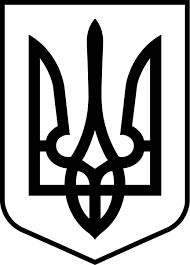 УкраїнаМЕНСЬКА  МІСЬКА   РАДАЧернігівська область(третя сесія восьмого скликання)ПРОЄКТ РІШЕННЯ26 лютого 2021 року	№ _____Про відмову у наданні дозволів на розроблення проєктів землеустрою щодо відведення земельних ділянок по наданню у приватну власність для ведення особистого селянського господарстваРозглянувши звернення громадян щодо надання дозволу на виготовлення проєктів землеустрою щодо відведення земельних ділянок по передачі у приватну власність для ведення особистого селянського господарства орієнтовною площею 2,00 га, на території Менської міської територіальної громади, враховуючи відомості старости Семенівського старостинського округу, керуючись ст. 12,118 Земельного кодексу України, п.34 ст. 26 Закону України «Про місцеве самоврядування в Україні», Менська міська рада ВИРІШИЛА:1. Відмовити гр. Савченку Олександру Вікторовичу у наданні дозволу на виготовлення проєкту землеустрою щодо відведення земельної ділянки по передачі у приватну власність для ведення особистого селянського господарства орієнтовною площею 2,00 га на території Менської міської територіальної громади за межами с. Семенівка, відповідно до поданих графічних матеріалів, у зв’язку з невідповідністю місця розташування об'єкта вимогам законів, прийнятих відповідно до них нормативно-правових актів.2. Відмовити гр. Савченку Віктору Івановичу у наданні дозволу на виготовлення проєкту землеустрою щодо відведення земельної ділянки по передачі у приватну власність для ведення особистого селянського господарства орієнтовною площею 2,00 га на території Менської міської територіальної громади в межах с. Семенівка, відповідно до поданих графічних матеріалів, у зв’язку з невідповідністю місця розташування об'єкта вимогам законів, прийнятих відповідно до них нормативно-правових актів.3. Контроль за виконанням рішення покласти на постійну комісію з питань містобудування, будівництва, земельних відносин та охорони природи, та на заступника міського голови з питань діяльності виконкому В.І. Гнипа.Міський голова 								Г.А.Примаков